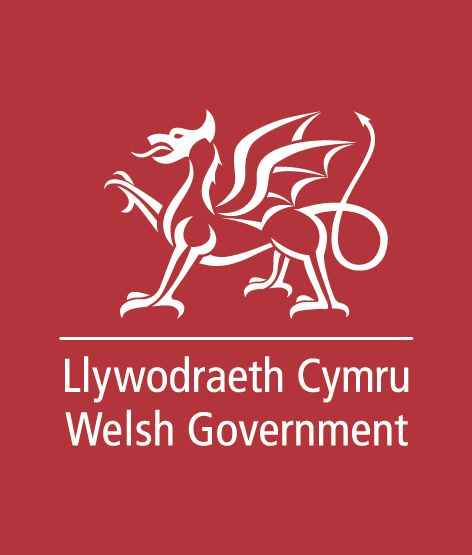 Bil Addysg Drydyddol ac Ymchwil (Cymru) drafftDylid dychwelyd ymatebion erbyn 4 Rhagfyr 2020: TÎM AHOAddysg UwchLlywodraeth CymruParc CathaysCaerdyddCF10 3NQneu gellir cwblhau’r ffurflen yn electronig a’i hanfon i’r cyfeiriad isod:e-bost: Diwygio: PCET@llyw.cymru Cenhadaeth ddinesig
Mae'r Bil drafft (Adran 7(4)) yn diffinio "cenhadaeth ddinesig" fel "gweithredu at ddiben hybu neu wella llesiant economaidd, cymdeithasol, amgylcheddol neu ddiwylliannol Cymru (gan gynnwys gweithredu a all gyflawni unrhyw un neu ragor o’r nodau llesiant yn adran 4 o Ddeddf Llesiant Cenedlaethau’r Dyfodol (Cymru) 2015".                   A ydych chi'n cytuno y bydd y dull gweithredu yn y Bil drafft ar gyfer cenhadaeth ddinesig yn ddefnyddiol i'r Comisiwn wrth arfer eu swyddogaethau?
Ydw		Nac ydw	                                    Dim barn y naill ffordd na’r llall


 
                                                                                                                                                                                                          Nodwch unrhyw sylwadau ychwanegol yn y blwch isod:Anghenion y dysgwr 
Diogelu dysgwyrBydd angen i'r Comisiwn bennu fformat a chynnwys Cynlluniau Diogelu Dysgwyr mewn ymgynghoriad â rhanddeiliaid (adran 114(6) a (7)), gan gynnwys sut i gyfathrebu'r cynlluniau i ddysgwyr a darpar ddysgwyr. Ydych chi'n cytuno â'r dull gweithredu hwn?  Ydw          	Nac ydw              Dim barn y naill ffordd na’r llall
                                                                                                                                                                                                          Nodwch unrhyw sylwadau ychwanegol yn y blwch isod:Cod Ymgysylltu â Dysgwyr (adran 117)Nod y Comisiwn fydd sicrhau bod buddiannau dysgwyr yn cael eu cynrychioli, a bod pob dysgwr yn cael cyfle i gyfrannu a rhannu eu barn. Ydych chi'n hyderus bod y Cod Ymgysylltu â Dysgwyr yn debygol o gynnwys pob dysgwr, a chynrychioli'r sector ôl-16 cyfan yn ddigonol? 
Ydw                  Nac ydw           Dim barn y naill ffordd na’r llallNodwch unrhyw sylwadau ychwanegol yn y blwch isod:Gwybodaeth, cyngor ac arweiniadMae'r Bil drafft (adran 93) yn caniatáu i'r Comisiwn roi cyllid ar gyfer darparu gwybodaeth, cyngor neu ganllawiau i ddysgwyr yng Nghymru. A oes ystyriaethau pellach y dylid eu hystyried i sicrhau bod pob dysgwr yn cael cyngor neu ganllawiau i gefnogi llwybrau dysgu, pontio a chynnydd er mwyn eu galluogi i gyfrannu a llwyddo mewn cymdeithas deg a chynhwysol ac economi ffyniannus? 
 Oes                                    Nac oes                          Dim barn y naill ffordd na’r llallNodwch unrhyw sylwadau ychwanegol yn y blwch isod:Cynigion i ad-drefnu chweched dosbarth ysgolionBydd gan y Comisiwn rôl mewn perthynas ag ad-drefnu chweched dosbarth ysgolion a gynhelir. Mae'r Bil drafft yn caniatáu i'r Comisiwn gyfarwyddo awdurdod lleol i gyflwyno cynigion ad-drefnu, neu ei gynigion ei hun, mewn amgylchiadau cyfyngedig. Byddai'r amgylchiadau lle gellir defnyddio dull gweithredu o'r fath yn destun ymgynghori ac yn cael eu cynnwys yn y diwygiadau i'r Cod Trefniadaeth Ysgolion statudol. A ydych chi'n cytuno mai'r Cod Safonau a Threfniadaeth Ysgolion yw'r cyfrwng mwyaf priodol ar gyfer amlinellu’r systemau a'r prosesau ac a oes gennych unrhyw sylwadau ar yr amgylchiadau lle gellir defnyddio dull gweithredu o’r fath?Ydw                             Nac ydw                             Dim barn y naill ffordd na’r llallNodwch unrhyw sylwadau ychwanegol yn y blwch isod:Cryfhau'r cydweithreduMae Rhan 3 o'r Bil drafft yn darparu swyddogaethau i gyllido chweched dosbarth ysgolion, addysg bellach, addysg uwch, prentisiaethau a dysgu oedolion a hefyd dysgu ac arloesi sy'n gysylltiedig â darparwyr addysg. Yn eich barn chi, a oes unrhyw swyddogaethau cyllido neu swyddogaethau eraill ychwanegol a fyddai'n galluogi mwy o gydweithredu ar draws y sector addysg drydyddol?  Oes                                Nac oes                        Dim barn y naill ffordd na’r llallNodwch unrhyw sylwadau ychwanegol yn y blwch isod:Y Gymraeg/darpariaeth cyfrwng Cymraeg Hoffem wybod eich barn am yr effaith y byddai sefydlu'r Comisiwn (adran 8) yn ei chael ar yr iaith Gymraeg, ac yn benodol ar gyfleoedd i bobl ddefnyddio’r Gymraeg ac o ran peidio â thrin y Gymraeg yn llai ffafriol na’r Saesneg. Beth fyddai’r effaith yn eich barn chi?  Sut y gellid cynyddu'r effeithiau positif a lliniaru effeithiau negyddol? 
Nodwch unrhyw sylwadau yn y blwch isod:Y Gymraeg/darpariaeth cyfrwng Cymraeg Eglurwch hefyd os ydych yn teimlo y gellid newid y ddarpariaeth sydd wedi'i chynnwys yn Bil drafft ar gyfer sefydlu'r Comisiwn er mwyn cynyddu'r effeithiau positif ar gyfleoedd i bobl ddefnyddio'r Gymraeg. 
Nodwch unrhyw sylwadau yn y blwch isod:Y Gymraeg/darpariaeth cyfrwng Cymraeg Beth yw eich barn am y dyletswyddau a osodir ar y Comisiwn mewn perthynas ag addysg drydyddol cyfrwng Cymraeg? 
Nodwch unrhyw sylwadau yn y blwch isod:CofrestruA yw'r cynigion ar gyfer Cynlluniau Mynediad a Chyfle (adrannau 32-41) yn ddigonol i sicrhau bod gan y Comisiwn bwerau i ysgogi newid trawsffurfiol o ran ehangu mynediad a chyfle mewn addysg uwch?  Ydyn                             Nac ydyn                            Dim barn y naill ffordd na’r llallNodwch unrhyw sylwadau ychwanegol yn y blwch isod:CofrestruA fydd y pwerau arfaethedig i'r Comisiwn ar gyfer monitro, adolygu a sicrhau cydymffurfiaeth â'r gofynion cofrestru (adrannau 22-26) yn rhoi digon o hyblygrwydd iddo reoleiddio'n gymesur ac yn briodol? Byddant                          Na fyddant            Dim barn y naill ffordd na’r llallNodwch unrhyw sylwadau ychwanegol yn y blwch isod:Ansawdd 
Mae'r Bil drafft (adrannau 42-60) yn cynnig dull gweithredu mwy cyson a chydweithredol ar gyfer ansawdd ac arolygu ar draws y sector addysg drydyddol. A yw'r trefniadau arfaethedig yn sicrhau'r cydbwysedd cywir rhwng adeiladu ar y trefniadau presennol mewn addysg uwch, addysg bellach a hyfforddiant a chweched dosbarth ysgolion a gynhelir, a gweithio tuag at dull gweithredu mwy cyson a chydweithredol ar draws y sector addysg drydyddol? Ydyn                           Nac ydyn                              Dim barn y naill ffordd na’r llallNodwch unrhyw sylwadau ychwanegol yn y blwch isod:Ymchwil ac arloesi 
A ddylai swyddogaethau'r Comisiwn mewn perthynas ag ymchwil ac arloesi (adrannau 95-97) fod yn ehangach na darparwyr addysg drydyddol cofrestredig yn unig? 
Dylent                            Na ddylent                   Dim barn y naill ffordd na’r llall                             Nodwch unrhyw sylwadau ychwanegol yn y blwch isod:Prentisiaethau
Bydd y Comisiwn yn gyfrifol am fframweithiau prentisiaethau (adrannau 104-107) a bydd Gweinidogion Cymru'n gyfrifol am bennu a chyhoeddi gofynion craidd Manyleb Prentisiaethau Cymru (WAS) (adrannau 101-103). A ydych chi'n cytuno â'r cydbwysedd hwn o ran pwerau?Ydw                                    Nac ydw                     Dim barn y naill ffordd na’r llallNodwch unrhyw sylwadau ychwanegol yn y blwch isod:PrentisiaethauA yw'r Bil drafft (rhan 4) yn darparu sbardunau strategol digonol i ddatblygu a chynnal uniondeb prentisiaethau yng Nghymru, er mwyn sicrhau eu bod yn bodloni gofynion diwydiant?Ydy                                        Nac ydy                     Dim barn y naill ffordd na’r llallNodwch unrhyw sylwadau ychwanegol yn y blwch isod:Anghenion yr economi a chyflogwyrMae'n ddyletswydd ar y Comisiwn i ystyried "gofynion rhesymol diwydiant, masnach, cyllid, proffesiynau a chyflogwyr eraill o ran addysg drydyddol ac ymchwil ac arloesi" (adran 2(1)(b)). Yn eich barn chi, a yw'r ddyletswydd hon yn ddigonol ac yn cael effaith ystyrlon fel ag y mae nawr?   Ydy           Nac ydy                     Dim barn y naill ffordd na’r llallNodwch unrhyw sylwadau ychwanegol yn y blwch isod:CyllidCanolbwyntio ar ddeilliannau:Mae'r Bil drafft (adran 79) yn darparu ar gyfer dull ariannu sy'n seiliedig ar Gytundebau Deilliannau. Bydd hyn yn caniatáu i'r Comisiwn, drwy ei benderfyniadau cyllido a thrafodaethau â chyrff a gyllidir, gyfrannu at gyflawni blaenoriaethau strategol Gweinidogion Cymru ar gyfer addysg drydyddol ac ymchwil. Gweler y Memorandwm Esboniadol am fanylion y bwriad polisi sy'n sail i’r cytundebau deilliannau (paragraffau 3.56 - 3.58 a 3.145 - 3.147). A yw'r dull hwn yn sicrhau'r cydbwysedd cywir rhwng blaenoriaethau cyllid strategol ac anghenion darparwyr dysgu unigol?  Ydy           Nac ydy                     Dim barn y naill ffordd na’r llallNodwch unrhyw sylwadau ychwanegol yn y blwch isod:Asesiad Effaith Rheoleiddiol
Mae goblygiadau ariannol y Bil drafft wedi'u hamlinellu yn Rhan 2 o'r Memorandwm Esboniadol drafft. Yn eich barn chi, a oes angen i'n manylion ni o ran costau ystyried unrhyw beth arall? Nodwch unrhyw sylwadau yn y blwch isod:Asesiad Effaith Rheoleiddiol
Byddem yn hoffi i chi ystyried y costau a'r manteision posibl i gyrff, sefydliadau neu unigolion penodol o ganlyniad i'r Bil drafft. Nodwch unrhyw sylwadau neu dystiolaeth yma: Nodwch unrhyw sylwadau yn y blwch isod:Normal newydd 
A ydych chi'n meddwl bod y pandemig yn codi materion penodol ar gyfer unrhyw beth a gynigir yn y Bil drafft?  Ydw           Nac ydw                   Dim barn y naill ffordd na’r llallNodwch unrhyw sylwadau ychwanegol yn y blwch isod:Diwygio addysg a hyfforddiant ôl-orfodol 
Mae'r Bil yn gyfrwng deddfwriaethol i greu corff newydd, sef y Comisiwn Addysg Drydyddol ac Ymchwil. A oes unrhyw ddulliau eraill y gellir eu defnyddio i gyflawni'r newid diwylliannol sydd ei angen i wireddu nodau agenda diwygio AHO.  Oes           Nac oes                    Dim barn y naill ffordd na’r llallNodwch unrhyw sylwadau ychwanegol yn y blwch isod:Rydym wedi gofyn nifer o gwestiynau penodol. Os oes gennych unrhyw bryderon nad ydym wedi mynd i'r afael â nhw, defnyddiwch y gofod hwn i roi gwybod i ni amdanynt.Nodwch unrhyw sylwadau yn y blwch isod:Mae ymatebion i ymgynghoriadau yn debygol o gael eu rhannu â’r cyhoedd, ar y rhyngrwyd neu mewn adroddiad. Os byddai’n well gennych ymateb yn ddienw, ticiwch yma:Ffurflen ymateb i’r ymgynghoriad Eich enw:	Eich sefydliad (os yn berthnasol):Eich cyfeiriad e-bost / rhif ffôn:Eich cyfeiriad: